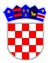 	REPUBLIKA HRVATSKAVUKOVARSKO-SRIJEMSKA ŽUPANIJAOPĆINA NEGOSLAVCIOpćinsko vijećeKLASA: 400-09/19-02/06URBROJ: 2196/06-02-20-02Negoslavci, 27.05.2020. godine	Na temelju članka 30. stavka 4. Zakona o komunalnom gospodarstvu („Narodne novine“ broj 68/18, 110/18 i 32/20) te članka 19., točke 2. Statuta Općine Negoslavci („Službeni vjesnik“ VSŽ broj 04/20), Općinsko vijeće Općine Negoslavci na svojoj redovnoj sjednici održanoj dana 27.05.2020. godine, donosiIzmjene i dopune programa javnih potreba u socijalnoj skrbi Općine Negoslavci za 2020. godinuI	U Programu javnih potreba u socijalnoj skrbi Općine Negoslavci za 2020. godinu („Službeni vjesnik“ VSŽ broj 20/19) točka I. mijenja se i glasi: „Za ostvarenje Programa javnih potreba u socijalnoj skrbi u 2020. godini za područje Općine Negoslavci planira se:Darovnice za novorođenčad i poklon bon za pelene  ..................................35.000,00 knPomoć roditeljima za polazak učenika u I. razred OŠ (1 dj. x 500,00 kn)..15.000,00 knTroškovi stanovanja socijalno ugroženih obitelji (struja, voda) .................20.000,00 knJednokratne novčane pomoći (liječenja i dr.) .............................................50.000,00 knDječji paketići .............................................................................................15.000,00 knNabava ogrjeva …………………………………………………………...10.000,00 knNaknade za pomoć mladim poduzetnicima na području Općine ………...100.000,00 knStipendije za studente i školarine za učenike ……………………………..30.000,00 knNaknade za pomoć mladim obiteljima za kupovinu I. nekretnine……….150.000,00 knOstale aktivnosti-Crveni križ ......................................................................22.000,00 knUKUPNO: 									        447.000,00 kn“II	Točka II. mijenja se i glasi: „Ukupno planirana sredstva za javne potrebe u socijalnoj skrbi u 2020. godini iznose 447.000,00 kuna.“III	Ovaj Program će se objaviti u „Službenom vjesniku“ Vukovarsko-srijemske županije i stupa na snagu prvi dan nakon dana objave.Predsjednik Općinskog vijeća:Miodrag Mišanović